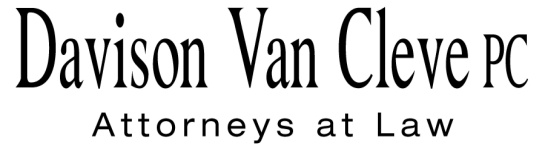 TEL (503) 241-7242     ●     FAX (503) 241-8160     ●     mail@dvclaw.com333 S.W. October 6, 2014Via Electronic Mail Mr. Steven V. KingExecutive DirectorWashington Utilities & Transportation Commission1300 S. Evergreen Pk. Dr. S.W.P. O. Box 47250Olympia, WA  98504-7250Re:	Energy Independence Act Rulemaking, WAC 480-109Docket No. UE-131723Dear Mr. King:		Enclosed for filing in the above-captioned proceeding, please find the Comments of the Industrial Customers of Northwest Utilities.		Thank you for your assistance.  If you have any questions, please do not hesitate to contact our office.						Sincerely,						/s/ Jesse O. Gorsuch						Jesse O. GorsuchEnclosures